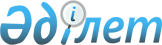 О внесении изменений в раздел 2.26 Единого перечня товаров, к которым применяются запреты или ограничения на ввоз или вывоз государствами – членами Таможенного союза в рамках Евразийского экономического сообщества в торговле с третьими странамиРешение Коллегии Евразийской экономической комиссии от 24 апреля 2013 года № 97

      Коллегия Евразийской экономической комиссии решила:



      Одобрить проект решения Совета Евразийской экономической комиссии «Об установлении ставки ввозной таможенной пошлины Единого таможенного тарифа Таможенного союза в отношении отдельных видов волокон искусственных вискозных» (прилагается) и внести его для рассмотрения на очередном заседании Совета Евразийской экономической комиссии.      Председатель                               В.Б. Христенко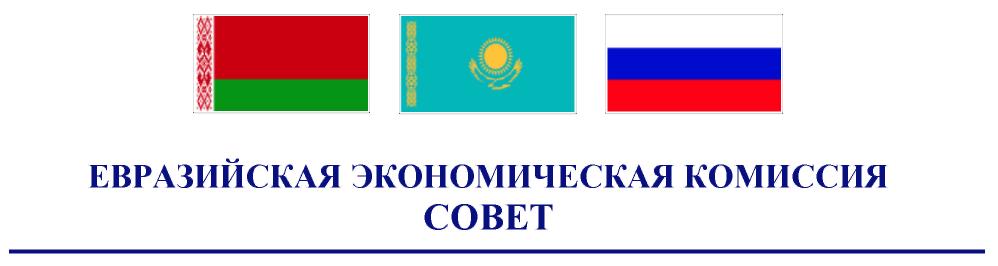 

Проект       

Р Е Ш Е Н И Е      «___» 2013 г.           № г.                       Москва       

Об установлении ставки ввозной таможенной пошлины Единого

таможенного тарифа Таможенного союза в отношении отдельных

видов волокон искусственных вискозных

      Совет Евразийской экономической комиссии решил:



      1. Установить ставку ввозной таможенной пошлины Единого таможенного тарифа Таможенного союза (приложение к Решению Совета Евразийской экономической комиссии от 16 июля 2012 г. № 54) в отношении волокон искусственных вискозных (код 5504 10 000 0 ТН ВЭД ТС) в размере 0 процентов от таможенной стоимости.



      2. Настоящее Решение вступает в силу по истечении 30 календарных дней с даты его официального опубликования. 
					© 2012. РГП на ПХВ «Институт законодательства и правовой информации Республики Казахстан» Министерства юстиции Республики Казахстан
				Члены Совета Евразийской экономической комиссии:Члены Совета Евразийской экономической комиссии:Члены Совета Евразийской экономической комиссии:От Республики

БеларусьОт Республики

КазахстанОт Российской

ФедерацииС. РумасК. КелимбетовИ. Шувалов